Alcohol Baseline Progress  NoteDate: 	Time spent:  	Courtesy ofReviewed: 6/14, 5/15, 6/16Patient name:  	AUDIT score (if done):	(positive =  8 for men;  4 for women) Screening question:Heavy drinking days in the past year( 5 drinks for men/ 4 for women)	days (positive =  1)Continue if screen is positive:Average weekly drinking	drinks per weekDSM-IV (revised) symptom criteria:Abuse—Repeated or persistent problems in any of these areas because of drinking?no	yes role failure	no	yes run-ins with the lawno	yes  risk of bodily harm	no	yes relationship troubleIs one or more positive?	no	yes	Alcohol abuseDependence—Any of the following symptoms in the past year?no	yes tolerance	no	yes  spent a lot of time onno	yes withdrawal	drinking-related  activitiesno	yes not been able to stick tono	yes spent less time ondrinking limits	other matters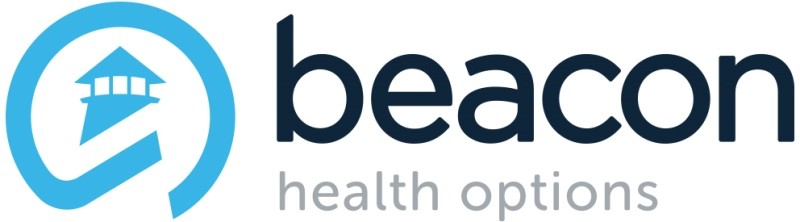 no	yes  not been able to cut down	no	yes kept drinking despite psychological or stop in spite of attempts			or physical problemsAre three or more positive?	no	yes	Alcohol dependenceAdditional history:  	  Physical examination and laboratory:  	 Assessment:Negative alcohol screen	Alcohol abuse	Alcohol withdrawalAt-risk drinking	Alcohol dependencePlan:Repeat screening as needed	Patient education about drinking limitsRecommended drinking within limits	Did the patient agree?	yes	noRecommended abstinence	Did the patient agree?	yes	noNaltrexone 50 mg daily	Acamprosate 666 mg 3 times daily	Disulfiram 250 mg daily XR-Naltrexone injectable	Acamprosate 333 mg 3 times daily (for moderate renal impairment) Thiamine 100 mg IM/POOther medication/dosage: 		Referral (specify):    	                                              Other plan (specify):  			Followup:Excerpted from NIH Publication No. 06-3769	National Institute on Alcohol Abuse and Alcoholism	www.niaaa.nih.gov/guideAlcohol Followup Progress  NoteDate: 	Time spent:  	Courtesy ofReviewed: 6/14, 5/15, 6/16Patient name:  	Heavy drinking days in the past month	days (positive =  1) ( 5 drinks for men/ 4 for women)Average weekly drinking in the past month	drinks per weekWorking diagnosis:	At-risk drinking	Alcohol abuse	Alcohol dependenceGoal:	Drinking within limits	AbstinenceCurrent medications:	Naltrexone	Acamprosate	DisulfiramOther (specify):  	Interval history and progress:Physical examination and laboratory:Plan:Repeat screening as needed	Patient education about drinking limitsRecommended drinking within limits	Did the patient agree?	yes	noRecommended abstinence	Did the patient agree?	yes	noNaltrexone 50 mg daily	Acamprosate 666 mg 3 times daily	Disulfiram 250 mg daily XR-Naltrexone injectable	Acamprosate 333 mg 3 times daily (for moderate renal impairment) Thiamine 100 mg IM/POOther medication/dosage: 	                                                                     Referral (specify):  		Followup:Additional plan (withdrawal treatment, coexisting conditions):  	Excerpted from NIH Publication No. 06-3769	National Institute on Alcohol Abuse and Alcoholism	www.niaaa.nih.gov/guideAssessment:At-risk drinkingGoals fully metAlcohol abuseGoals partially metAlcohol dependenceGoals not met